
space above this line for recorder’s use only
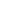  Kansas Transfer on Death DeedI/We, _______________________________________________________________ Owner(s),being of sound mind and legal capacity, hereby convey, effective upon my death, the following described real property located in Kansas:A complete legal description of the real property being conveyed by this instrument is attached hereto on page 4 as EXHIBIT A.EXCEPT AND SUBJECT TO: Any liens and encumbrances of record, if any.I designate the following primary beneficiary as grantee:If the beneficiary does not survive me, I designate the following alternate beneficiary as grantee:THIS TRANSFER ON DEATH DEED IS REVOCABLE. IT DOES NOT TRANSFER ANY OWNERSHIP UNTIL THE DEATH OF THE OWNER(S). IT REVOKES ALL PRIOR BENEFICIARY DESIGNATIONS BY THIS/THESE OWNER(S) FOR THIS INTEREST IN REAL ESTATE.NOTARY ACKNOWLEDGMENTA notary public or other officer completing this certificate verifies only the identity of the individual who signed the document to which this certificate is attached, and not the truthfulness, accuracy, or validity of that document.State of Kansas }County of ________________________ }On ________________________, 20____, before me, ________________________ (insert name and title of the officer), personally appeared ________________________ (seller’s name) who proved to me on the basis of satisfactory evidence to be the person whose name is subscribed within the Transfer on Death Deed and acknowledged to me that they executed the same in their authorized capacity, and that by their signature on the instrument the person, or the entity upon behalf of which the person acted, executed the instrument. I certify under PENALTY OF PERJURY under the laws of the state of ________________________ that the foregoing paragraph is true and correct. WITNESS my hand and official seal. Notary Public: ________________________Print Name: ________________________My Commission Expires: ________________________, 20____(seal)EXHIBIT ALegal DescriptionThis deed was prepared byAfter recording, please return toOwner(s):Address:Beneficiary:Marital Status:Address:Beneficiary:Marital Status:Address:Owner SignatureDatePrinted NameOwner SignatureDatePrinted Name